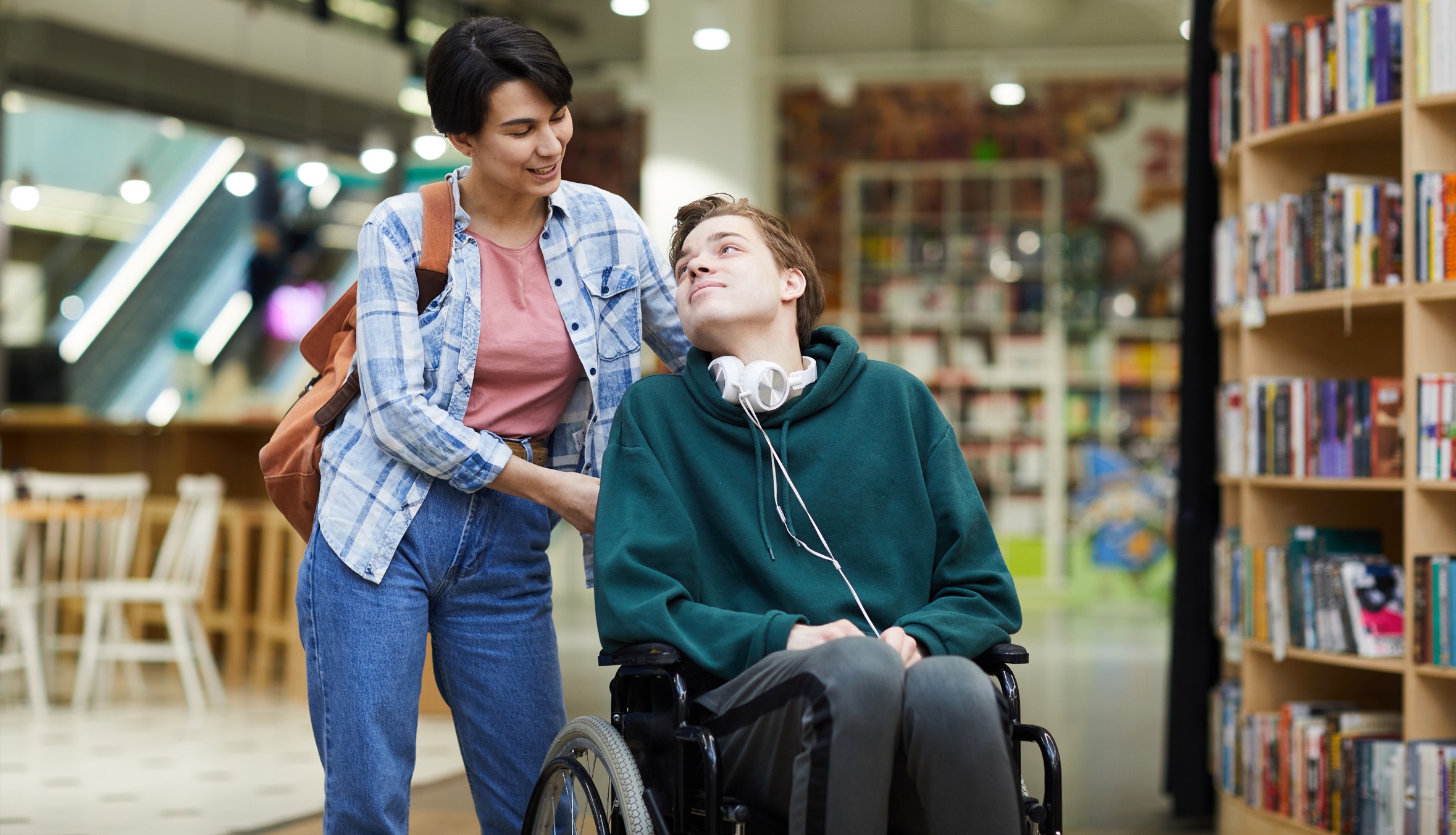 Start your career in care today and join one of Australia’s fastest growing industries. The CHC33015 Certificate III in Individual Support (Ageing and Disability) is a nationally recognised qualification providing you with the skills and knowledge needed to gain entry level employment in a range of care and support roles.QualificationCHC33015 Certificate III in Individual Support (Ageing and Disability)Duration26-week program* including training, employability support and placement.*Includes 6 weeks of soft skills and wraparound support training including team building, communication, employability skills and employment supportTraining & Job Search SupportPlus, up to 8 weeks of additional job search support and individualized trainingCourse Delivery9am – 3pm (4 days per week), with varied hours during placement weeks.FeesNo cost to the student. This training is subsidised by the Department of State Growth, Tasmania.Start DateMonday 1st November 2021LocationLevel 3, 86 Collins Street, HobartDelivery modeMixed Mode Delivery. Combination of face to face and digital training resources (bring your own device). Practical sessions on Campus.Work PlacementAll students are required to complete 4 weeks work placement in order to receive their qualification. STEPS will arrange for you to complete your required work placement in a aged care and disability care setting.Eligibility criteria applyPlease phone 1300 131 965 or emailindividualsupport@stepsgroup.com.au for more information.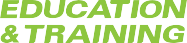 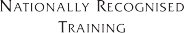 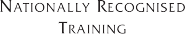 The CHC33015 Certificate III in Individual Support is made up of 16 units including 7 core units and 9 electives specialising in Disability support specialisations.During your course you will be provided with:Work PlacementNational Police Check*Satisfactory results of a National Police Check is required for work placementLanguage, literacy and numeracy support along with other learning support will be provided to students to assist with their studies.The CHC33015 Certificate III in Individual Support will provide you with the qualifications to help you start an exciting career in Aged or Disability Care.Employment opportunities may include work in the following areas:Residential Aged CareDisability SectorHome and Community CareRespite CarePersonal CareAnd a range of other care and assistive rolesSTEPS Education & Training offer training solutions that meet real local market needs. Our courses are designed in consultation with local employers to improve our students’ employment opportunities and on the job skills.Our highly qualified trainers bring hands on industry experience to their role allowing you to feel confident that you are gaining the best workplace preparation possible.Successful completion of a Language, Literacy and Numeracy (LLN) IndicatorClear Federal Police CheckPhysical ability to be able to perform the required manual handling duties of a carerYou may be eligible for credit towards your qualification based on previous workplace skills or study. Contact us to find out if you are eligible at individualsupport@stepsgroup.com.auFor more information about this course or to enrol phone us on 1300 131 965 or email individualsupport@stepsgroup.com.au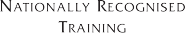 Core Units:Core Units:HLTWHS002Follow safe work practices for direct client careHLTAAP001Recognise Healthy Body SystemsCHCCCS015Provide Individualized SupportCHCLEG001Work Legally and EthicallyCHCCOM005Communicate and Work in Health or Community ServicesCHCCCS023Support independence and wellbeingCHCDIV001Work with diverse people